Σχολικό Πρωτάθλημα  Λυκείων Πέλλας στην χειρoσφαίριση αγοριών του 3ου ΓΕΛ Γιαννιτσών Συνεχίστηκαν την Δευτέρα 6 Μαρτίου2017 οι αγώνες του Πανελληνίου Πρωταθλήματος Λυκείων με τον ημιτελικό στην χειρoσφαίριση αγοριών, με νικήτρια την ομάδα του 3ου ΓΕΛ Γιαννιτσών. Μετά από έναν συναρπαστικό αγώνα κυριάρχησε του 2ου ΓΕΛ Γιαννιτσών με 29 – 11 και προκρίθηκε στην επόμενη φάση όπου θα αντιμετωπίσει την ομάδα του 1ου ΓΕΛ..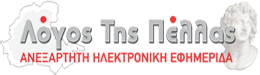 ( Αναδημοσίευση από το ηλεκτρονικό Block: